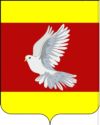 АДМИНИСТРАЦИЯ ГУЛЬКЕВИЧСКОГО ГОРОДСКОГО ПОСЕЛЕНИЯГУЛЬКЕВИЧСКОГО РАЙОНАПОСТАНОВЛЕНИЕот 21.08.2020                                                               № 311город ГулькевичиО внесении изменений в постановление администрации Гулькевичского городского поселения Гулькевичского района от 1 ноября 2016 года № 589 «Об утверждении муниципальной программы «Развитие физической  культуры и спорта» в  Гулькевичском городском поселении Гулькевичского района»В соответствии со статьей 179 Бюджетного кодекса Российской Федерации, руководствуясь уставом Гулькевичского городского поселения Гулькевичского района, постановляю:1. Внести в приложение к постановлению администрации Гулькевичского городского поселения Гулькевичского района от 1  ноября  2016 года № 589 «Об утверждении муниципальной программы «Развитие физической культуры и спорта» в  Гулькевичском городском поселении Гулькевичского района» следующие изменения:1) позицию «Объемы и источники финансирования муниципальной программы» паспорта муниципальной программы «Развитие физической культуры и спорта» в  Гулькевичском городском поселении Гулькевичского района» изложить в следующей редакции:2)  раздел 4 «Обоснование ресурсного обеспечения муниципальной  программы» изложить в новой редакции:«4. Обоснование ресурсного обеспечения муниципальной  программыОбщий планируемый объем ресурсного обеспечения муниципальной программы на   2017-2022 годы за счет средств  бюджета поселения составляет                                147169,1  тыс. рублей.Таблица № 2 Общий планируемый объем финансирования муниципальной программы будет уточняться в зависимости от принятых на местном  уровне  решений об объемах выделяемых средств.»;3) приложение к Паспорту  муниципальной программы «Развитие физической культуры и спорта» в Гулькевичском городском поселении Гулькевичского района» изложить в новой редакции (прилагается). 2. Обнародовать настоящее постановление в специально установленных местах для обнародования муниципальных правовых актов Гулькевичского городского поселения Гулькевичского района, определенных постановлением администрации Гулькевичского городского поселения Гулькевичского района от 28 июня 2010 года № 347 «Об утверждении специально установленных мест для обнародования муниципальных правовых актов Гулькевичского городского поселения Гулькевичского района», и разместить на официальном сайте администрации Гулькевичского городского поселения Гулькевичского района в сети «Интернет».3. Контроль за выполнением настоящего постановления возложить на заместителя главы Гулькевичского городского поселения Гулькевичского района, начальника организационно-кадрового управления К.В. Дегинау.4. Постановление вступает в силу после его официального обнародования.Глава Гулькевичского городского поселенияГулькевичского района                                                                         А.А. ГорошкоПЕРЕЧЕНЬосновных мероприятий муниципальной программы «Развитие физической культуры и спорта» в Гулькевичском городском поселении Гулькевичского района».Заместитель главыГулькевичского городского поселенияГулькевичского района, начальникорганизационно-кадрового управления                                                                                                                              К.В. Дегинау«Объемы и источники финансирования муниципальной программыобщий объем финансирования – 147169,1  тыс. рублей, из них:средства  бюджета Гулькевичского городского поселения Гулькевичского района (далее - бюджет поселения) – 48478,6 тыс. рублей, в том числе по годам:2017 год – 4014,6  тыс. рублей2018 год – 4564,6 тыс. рублей2019 год – 11762,4 тыс. рублей2020 год – 15063,2  тыс. рублей2021 год – 6536,9  тыс. рублей2022 год – 6536,9  тыс. рублейсредства краевого бюджета – 58690,5 тыс. рублей, в том числе по годам:2017 год – 0,0 тыс. рублей2018 год – 0,0 тыс. рублей2019 год – 21346,7 тыс. рублей2020 год – 37343,8 тыс. рублей2021 год – 0,00 тыс. рублей2022 год – 0,00 тыс. рублейсредства федерального бюджета – 40000,0 тыс. рублей, в том числе по годам:2017 год – 0,00 тыс. рублей2018 год – 0,0 тыс. рублей2019 год – 40000,0  тыс. рублей2020 год – 0,00 тыс. рублей2021 год – 0,00 тыс. рублей2022 год – 0,00 тыс. рублей»;Годы реализацииОбъем финансирования, тыс. рублейОбъем финансирования, тыс. рублейОбъем финансирования, тыс. рублейОбъем финансирования, тыс. рублейОбъем финансирования, тыс. рублейГоды реализациивсегов разрезе источников финансированияв разрезе источников финансированияв разрезе источников финансированияв разрезе источников финансированияГоды реализациивсегофедераль-ный бюджеткраевой бюджетместный бюджетвнебюджет-ные источники123456Основные мероприятияОсновные мероприятияОсновные мероприятияОсновные мероприятияОсновные мероприятияОсновные мероприятия2017 год4014,60,00,04014,60,02018 год4564,60,00,04564,60,02019 год73109,140000,021346,711762,40,02020 год52407,00,037343,815063,20,02021 год6536,90,00,06536,90,02022 год6536,90,00,06536,90,0Всего по основным мероприятиям147169,140000,058690,548478,60,0ПРИЛОЖЕНИЕк постановлению администрацииГулькевичского городского поселения Гулькевичского районаот_______________№________ ПРИЛОЖЕНИЕ к Паспорту муниципальной программы «Развитие физической культуры и спорта» в Гулькевичском городском поселении Гулькевичского района№п/пНаименование мероприятияСтатусГоды реализацииГоды реализацииОбъем финансирования, тыс. рублейОбъем финансирования, тыс. рублейОбъем финансирования, тыс. рублейОбъем финансирования, тыс. рублейОбъем финансирования, тыс. рублейНепосредственный результат реализации мероприятияМуниципаль-ный заказчик, главный распоряди-тель бюджетных средств, исполнительМуниципаль-ный заказчик, главный распоряди-тель бюджетных средств, исполнитель№п/пНаименование мероприятияСтатусГоды реализацииГоды реализациивсегоВ разрезе источников финансированияВ разрезе источников финансированияВ разрезе источников финансированияВ разрезе источников финансированияНепосредственный результат реализации мероприятияМуниципаль-ный заказчик, главный распоряди-тель бюджетных средств, исполнительМуниципаль-ный заказчик, главный распоряди-тель бюджетных средств, исполнитель№п/пНаименование мероприятияСтатусГоды реализацииГоды реализацииФедераль-ный бюджетКраевой бюджетМестный бюджетВнебюдже-тные источникиНепосредственный результат реализации мероприятияМуниципаль-ный заказчик, главный распоряди-тель бюджетных средств, исполнительМуниципаль-ный заказчик, главный распоряди-тель бюджетных средств, исполнитель1234456789101111Цель: Развитие физической культуры и массового спорта на территории поселенияЦель: Развитие физической культуры и массового спорта на территории поселенияЦель: Развитие физической культуры и массового спорта на территории поселенияЦель: Развитие физической культуры и массового спорта на территории поселенияЦель: Развитие физической культуры и массового спорта на территории поселенияЦель: Развитие физической культуры и массового спорта на территории поселенияЦель: Развитие физической культуры и массового спорта на территории поселенияЦель: Развитие физической культуры и массового спорта на территории поселенияЦель: Развитие физической культуры и массового спорта на территории поселенияЦель: Развитие физической культуры и массового спорта на территории поселенияЦель: Развитие физической культуры и массового спорта на территории поселенияЦель: Развитие физической культуры и массового спорта на территории поселенияЗадача 1: Развитие физической культуры и массового спорта на территории поселения, создание условий, обеспечивающих возможность для населения вести здоровый образ жизни, систематически заниматься физической культурой и спортомЗадача 1: Развитие физической культуры и массового спорта на территории поселения, создание условий, обеспечивающих возможность для населения вести здоровый образ жизни, систематически заниматься физической культурой и спортомЗадача 1: Развитие физической культуры и массового спорта на территории поселения, создание условий, обеспечивающих возможность для населения вести здоровый образ жизни, систематически заниматься физической культурой и спортомЗадача 1: Развитие физической культуры и массового спорта на территории поселения, создание условий, обеспечивающих возможность для населения вести здоровый образ жизни, систематически заниматься физической культурой и спортомЗадача 1: Развитие физической культуры и массового спорта на территории поселения, создание условий, обеспечивающих возможность для населения вести здоровый образ жизни, систематически заниматься физической культурой и спортомЗадача 1: Развитие физической культуры и массового спорта на территории поселения, создание условий, обеспечивающих возможность для населения вести здоровый образ жизни, систематически заниматься физической культурой и спортомЗадача 1: Развитие физической культуры и массового спорта на территории поселения, создание условий, обеспечивающих возможность для населения вести здоровый образ жизни, систематически заниматься физической культурой и спортомЗадача 1: Развитие физической культуры и массового спорта на территории поселения, создание условий, обеспечивающих возможность для населения вести здоровый образ жизни, систематически заниматься физической культурой и спортомЗадача 1: Развитие физической культуры и массового спорта на территории поселения, создание условий, обеспечивающих возможность для населения вести здоровый образ жизни, систематически заниматься физической культурой и спортомЗадача 1: Развитие физической культуры и массового спорта на территории поселения, создание условий, обеспечивающих возможность для населения вести здоровый образ жизни, систематически заниматься физической культурой и спортомЗадача 1: Развитие физической культуры и массового спорта на территории поселения, создание условий, обеспечивающих возможность для населения вести здоровый образ жизни, систематически заниматься физической культурой и спортомЗадача 1: Развитие физической культуры и массового спорта на территории поселения, создание условий, обеспечивающих возможность для населения вести здоровый образ жизни, систематически заниматься физической культурой и спортом11Организация и проведение официальных –232017 год2017 год246,60,00,0246,60,0Создание условий, 10администра-ция 11администра-ция 1111Организация и проведение официальных –232018 год42018 год4321,950,060,07321,980,09Создание условий, 10администра-ция 11администра-ция 11физкультурных спортивных мероприятий2019 год2019 год663,50,00,0663,50,0обеспечивающих возможность гражданам систематически заниматься физической культурой и спортомГулькевичско-го городского поселения Гулькевичско-го района (далее – администрация поселения), муниципальное казенное учреждение «Физкультурно- оздоровите-льный спортивный клуб по месту жительства «Гулькевичи» Гулькевичско-го городского поселения Гулькевичско-го района» (далее - МКУ «ФОСК»)Гулькевичско-го городского поселения Гулькевичско-го района (далее – администрация поселения), муниципальное казенное учреждение «Физкультурно- оздоровите-льный спортивный клуб по месту жительства «Гулькевичи» Гулькевичско-го городского поселения Гулькевичско-го района» (далее - МКУ «ФОСК»)физкультурных спортивных мероприятий2020 год2020 год522,40,00,0522,40,0обеспечивающих возможность гражданам систематически заниматься физической культурой и спортомГулькевичско-го городского поселения Гулькевичско-го района (далее – администрация поселения), муниципальное казенное учреждение «Физкультурно- оздоровите-льный спортивный клуб по месту жительства «Гулькевичи» Гулькевичско-го городского поселения Гулькевичско-го района» (далее - МКУ «ФОСК»)Гулькевичско-го городского поселения Гулькевичско-го района (далее – администрация поселения), муниципальное казенное учреждение «Физкультурно- оздоровите-льный спортивный клуб по месту жительства «Гулькевичи» Гулькевичско-го городского поселения Гулькевичско-го района» (далее - МКУ «ФОСК»)физкультурных спортивных мероприятий2021 год2021 год651,00,00,0651,00,0обеспечивающих возможность гражданам систематически заниматься физической культурой и спортомГулькевичско-го городского поселения Гулькевичско-го района (далее – администрация поселения), муниципальное казенное учреждение «Физкультурно- оздоровите-льный спортивный клуб по месту жительства «Гулькевичи» Гулькевичско-го городского поселения Гулькевичско-го района» (далее - МКУ «ФОСК»)Гулькевичско-го городского поселения Гулькевичско-го района (далее – администрация поселения), муниципальное казенное учреждение «Физкультурно- оздоровите-льный спортивный клуб по месту жительства «Гулькевичи» Гулькевичско-го городского поселения Гулькевичско-го района» (далее - МКУ «ФОСК»)физкультурных спортивных мероприятий2022 год2022 год651,00,00,0651,00,0обеспечивающих возможность гражданам систематически заниматься физической культурой и спортомГулькевичско-го городского поселения Гулькевичско-го района (далее – администрация поселения), муниципальное казенное учреждение «Физкультурно- оздоровите-льный спортивный клуб по месту жительства «Гулькевичи» Гулькевичско-го городского поселения Гулькевичско-го района» (далее - МКУ «ФОСК»)Гулькевичско-го городского поселения Гулькевичско-го района (далее – администрация поселения), муниципальное казенное учреждение «Физкультурно- оздоровите-льный спортивный клуб по месту жительства «Гулькевичи» Гулькевичско-го городского поселения Гулькевичско-го района» (далее - МКУ «ФОСК»)физкультурных спортивных мероприятийВсегоВсего3056,40,00,03056,40,0обеспечивающих возможность гражданам систематически заниматься физической культурой и спортомГулькевичско-го городского поселения Гулькевичско-го района (далее – администрация поселения), муниципальное казенное учреждение «Физкультурно- оздоровите-льный спортивный клуб по месту жительства «Гулькевичи» Гулькевичско-го городского поселения Гулькевичско-го района» (далее - МКУ «ФОСК»)Гулькевичско-го городского поселения Гулькевичско-го района (далее – администрация поселения), муниципальное казенное учреждение «Физкультурно- оздоровите-льный спортивный клуб по месту жительства «Гулькевичи» Гулькевичско-го городского поселения Гулькевичско-го района» (далее - МКУ «ФОСК»)Задача 2: развитие спорта высших достижений и системы подготовки спортивного резерваЗадача 2: развитие спорта высших достижений и системы подготовки спортивного резерваЗадача 2: развитие спорта высших достижений и системы подготовки спортивного резерваЗадача 2: развитие спорта высших достижений и системы подготовки спортивного резерваЗадача 2: развитие спорта высших достижений и системы подготовки спортивного резерваЗадача 2: развитие спорта высших достижений и системы подготовки спортивного резерваЗадача 2: развитие спорта высших достижений и системы подготовки спортивного резерваЗадача 2: развитие спорта высших достижений и системы подготовки спортивного резерваЗадача 2: развитие спорта высших достижений и системы подготовки спортивного резерваЗадача 2: развитие спорта высших достижений и системы подготовки спортивного резерваЗадача 2: развитие спорта высших достижений и системы подготовки спортивного резерваЗадача 2: развитие спорта высших достижений и системы подготовки спортивного резерва21Обеспечение деятельности МКУ«ФОСК» 2332017 год3768,00,00,03768,00,0увеличение уровня удовлетворенности населения поселе-ния качеством пре-10увеличение уровня удовлетворенности населения поселе-ния качеством пре-10администра-ция поселения, МКУ «ФОСК»1121Обеспечение деятельности МКУ«ФОСК» 2332018 год4242,70,00,04242,70,0увеличение уровня удовлетворенности населения поселе-ния качеством пре-10увеличение уровня удовлетворенности населения поселе-ния качеством пре-10администра-ция поселения, МКУ «ФОСК»1121Обеспечение деятельности МКУ«ФОСК» 2332019 год5210,20,00,05210,20,0увеличение уровня удовлетворенности населения поселе-ния качеством пре-10увеличение уровня удовлетворенности населения поселе-ния качеством пре-10администра-ция поселения, МКУ «ФОСК»1121Обеспечение деятельности МКУ«ФОСК» 2332020 год46010,950,060,076010,980,09увеличение уровня удовлетворенности населения поселе-ния качеством пре-10увеличение уровня удовлетворенности населения поселе-ния качеством пре-10администра-ция поселения, МКУ «ФОСК»112021 год5885,90,00,05885,90,0доставления муниципальных услуг в сфере физической культуры и спортадоставления муниципальных услуг в сфере физической культуры и спорта2022 год5885,90,00,05885,90,0доставления муниципальных услуг в сфере физической культуры и спортадоставления муниципальных услуг в сфере физической культуры и спортаВсего 31003,60,00,031003,60,0доставления муниципальных услуг в сфере физической культуры и спортадоставления муниципальных услуг в сфере физической культуры и спорта3Укрепление материально-технической базы2017 год0,00,00,00,00,0Создание условий,обеспечивающих возможность гражданам систематически заниматься физической культурой и  спортомСоздание условий,обеспечивающих возможность гражданам систематически заниматься физической культурой и  спортомадминистра-ция поселения, МКУ «ФОСК»3Укрепление материально-технической базы2018 год0,00,00,00,00,0Создание условий,обеспечивающих возможность гражданам систематически заниматься физической культурой и  спортомСоздание условий,обеспечивающих возможность гражданам систематически заниматься физической культурой и  спортомадминистра-ция поселения, МКУ «ФОСК»3Укрепление материально-технической базы2019 год67235,440000,021346,75888,70,0Создание условий,обеспечивающих возможность гражданам систематически заниматься физической культурой и  спортомСоздание условий,обеспечивающих возможность гражданам систематически заниматься физической культурой и  спортомадминистра-ция поселения, МКУ «ФОСК»3Укрепление материально-технической базы2020 год45873,70,037343,88529,90,0Создание условий,обеспечивающих возможность гражданам систематически заниматься физической культурой и  спортомСоздание условий,обеспечивающих возможность гражданам систематически заниматься физической культурой и  спортомадминистра-ция поселения, МКУ «ФОСК»3Укрепление материально-технической базы2021 год0,00,00,00,00,0Создание условий,обеспечивающих возможность гражданам систематически заниматься физической культурой и  спортомСоздание условий,обеспечивающих возможность гражданам систематически заниматься физической культурой и  спортомадминистра-ция поселения, МКУ «ФОСК»3Укрепление материально-технической базы2022 год0,00,00,00,00,0Создание условий,обеспечивающих возможность гражданам систематически заниматься физической культурой и  спортомСоздание условий,обеспечивающих возможность гражданам систематически заниматься физической культурой и  спортомадминистра-ция поселения, МКУ «ФОСК»3Укрепление материально-технической базыВсего113109,140000,058690,514418,60,0Создание условий,обеспечивающих возможность гражданам систематически заниматься физической культурой и  спортомСоздание условий,обеспечивающих возможность гражданам систематически заниматься физической культурой и  спортомадминистра-ция поселения, МКУ «ФОСК»3.1Приобритение  комплектов футбольных полей с искусственным покрытием и легкоатлетическим беговыми дорожками в рамках реализации регионального проекта Краснодар-ского края «Спорт-норма жизни» 2017 год0,00,00,00,00,0Создание условий, обеспечивающих возможность гражданам систематически заниматься физической культурой        и спортомСоздание условий, обеспечивающих возможность гражданам систематически заниматься физической культурой        и спортомадминистра-ция поселения, МКУ «ФОСК»3.1Приобритение  комплектов футбольных полей с искусственным покрытием и легкоатлетическим беговыми дорожками в рамках реализации регионального проекта Краснодар-ского края «Спорт-норма жизни» 2018 год0,00,00,00,00,0Создание условий, обеспечивающих возможность гражданам систематически заниматься физической культурой        и спортомСоздание условий, обеспечивающих возможность гражданам систематически заниматься физической культурой        и спортомадминистра-ция поселения, МКУ «ФОСК»3.1Приобритение  комплектов футбольных полей с искусственным покрытием и легкоатлетическим беговыми дорожками в рамках реализации регионального проекта Краснодар-ского края «Спорт-норма жизни» 2019 год42955,440000,01666,71288,70,0Создание условий, обеспечивающих возможность гражданам систематически заниматься физической культурой        и спортомСоздание условий, обеспечивающих возможность гражданам систематически заниматься физической культурой        и спортомадминистра-ция поселения, МКУ «ФОСК»3.1Приобритение  комплектов футбольных полей с искусственным покрытием и легкоатлетическим беговыми дорожками в рамках реализации регионального проекта Краснодар-ского края «Спорт-норма жизни» 2020 год0,00,00,00,00,0Создание условий, обеспечивающих возможность гражданам систематически заниматься физической культурой        и спортомСоздание условий, обеспечивающих возможность гражданам систематически заниматься физической культурой        и спортомадминистра-ция поселения, МКУ «ФОСК»3.1Приобритение  комплектов футбольных полей с искусственным покрытием и легкоатлетическим беговыми дорожками в рамках реализации регионального проекта Краснодар-ского края «Спорт-норма жизни» 2021 год0,00,00,00,00,0Создание условий, обеспечивающих возможность гражданам систематически заниматься физической культурой        и спортомСоздание условий, обеспечивающих возможность гражданам систематически заниматься физической культурой        и спортомадминистра-ция поселения, МКУ «ФОСК»3.1Приобритение  комплектов футбольных полей с искусственным покрытием и легкоатлетическим беговыми дорожками в рамках реализации регионального проекта Краснодар-ского края «Спорт-норма жизни» 2022 год0,00,00,00,00,0Создание условий, обеспечивающих возможность гражданам систематически заниматься физической культурой        и спортомСоздание условий, обеспечивающих возможность гражданам систематически заниматься физической культурой        и спортомадминистра-ция поселения, МКУ «ФОСК»3.1Приобритение  комплектов футбольных полей с искусственным покрытием и легкоатлетическим беговыми дорожками в рамках реализации регионального проекта Краснодар-ского края «Спорт-норма жизни» Всего42955,440000,01666,71288,70,0Создание условий, обеспечивающих возможность гражданам систематически заниматься физической культурой        и спортомСоздание условий, обеспечивающих возможность гражданам систематически заниматься физической культурой        и спортомадминистра-ция поселения, МКУ «ФОСК»3.21Капитальный ремонт муниципа-льных спортивных объектов2332017 год0,00,00,00,00,0Создание условий, обеспечивающих возможность гражданам систематически заниматься 10Создание условий, обеспечивающих возможность гражданам систематически заниматься 10администра-ция поселения, МКУ «ФОСК»113.21Капитальный ремонт муниципа-льных спортивных объектов2332018 год0,00,00,00,00,0Создание условий, обеспечивающих возможность гражданам систематически заниматься 10Создание условий, обеспечивающих возможность гражданам систематически заниматься 10администра-ция поселения, МКУ «ФОСК»113.21Капитальный ремонт муниципа-льных спортивных объектов2332019 год21128,10,019680,01448,10,0Создание условий, обеспечивающих возможность гражданам систематически заниматься 10Создание условий, обеспечивающих возможность гражданам систематически заниматься 10администра-ция поселения, МКУ «ФОСК»113.21Капитальный ремонт муниципа-льных спортивных объектов2332020 год445873,750,0637343,878529,980,09Создание условий, обеспечивающих возможность гражданам систематически заниматься 10Создание условий, обеспечивающих возможность гражданам систематически заниматься 10администра-ция поселения, МКУ «ФОСК»112021 год0,0 0,0 0,00,00,0физической культурой        и спортомфизической культурой        и спортом2022 год0,00,00,00,00,0физической культурой        и спортомфизической культурой        и спортомфизической культурой        и спортомфизической культурой        и спортомВсего67001,80,057023,89978,00,0физической культурой        и спортомфизической культурой        и спортом3.2.1Капитальный ремонт стадиона «Венец» по ул.Ленинградская 1/1, г.Гулькевичи, Краснодарского края2017 год0,00,00,00,00,0Создание условий, обеспечивающих возможность гражданам систематически заниматься физической культурой        и спортомСоздание условий, обеспечивающих возможность гражданам систематически заниматься физической культурой        и спортомадминистра-ция поселения, МКУ «ФОСК»3.2.1Капитальный ремонт стадиона «Венец» по ул.Ленинградская 1/1, г.Гулькевичи, Краснодарского края2018 год0,00,00,00,00,0Создание условий, обеспечивающих возможность гражданам систематически заниматься физической культурой        и спортомСоздание условий, обеспечивающих возможность гражданам систематически заниматься физической культурой        и спортомадминистра-ция поселения, МКУ «ФОСК»3.2.1Капитальный ремонт стадиона «Венец» по ул.Ленинградская 1/1, г.Гулькевичи, Краснодарского края2019 год20880,00,019680,01200,00,0Создание условий, обеспечивающих возможность гражданам систематически заниматься физической культурой        и спортомСоздание условий, обеспечивающих возможность гражданам систематически заниматься физической культурой        и спортомадминистра-ция поселения, МКУ «ФОСК»3.2.1Капитальный ремонт стадиона «Венец» по ул.Ленинградская 1/1, г.Гулькевичи, Краснодарского края2020 год45513,70,037343,88169,90,0Создание условий, обеспечивающих возможность гражданам систематически заниматься физической культурой        и спортомСоздание условий, обеспечивающих возможность гражданам систематически заниматься физической культурой        и спортомадминистра-ция поселения, МКУ «ФОСК»3.2.1Капитальный ремонт стадиона «Венец» по ул.Ленинградская 1/1, г.Гулькевичи, Краснодарского края2021 год0,00,00,00,00,0Создание условий, обеспечивающих возможность гражданам систематически заниматься физической культурой        и спортомСоздание условий, обеспечивающих возможность гражданам систематически заниматься физической культурой        и спортомадминистра-ция поселения, МКУ «ФОСК»3.2.1Капитальный ремонт стадиона «Венец» по ул.Ленинградская 1/1, г.Гулькевичи, Краснодарского края2022 год0,00,00,00,00,0Создание условий, обеспечивающих возможность гражданам систематически заниматься физической культурой        и спортомСоздание условий, обеспечивающих возможность гражданам систематически заниматься физической культурой        и спортомадминистра-ция поселения, МКУ «ФОСК»3.2.1Капитальный ремонт стадиона «Венец» по ул.Ленинградская 1/1, г.Гулькевичи, Краснодарского краяВсего66393,70,057023,89369,90,0Создание условий, обеспечивающих возможность гражданам систематически заниматься физической культурой        и спортомСоздание условий, обеспечивающих возможность гражданам систематически заниматься физической культурой        и спортомадминистра-ция поселения, МКУ «ФОСК»3.2.2Строительный контроль за выполнением работ по капитальному ремонту стадиона «Венец» по ул.Ленинградская 1/1, г.Гулькевичи, Краснодарского края2017 год0,00,00,00,00,0Создание условий, обеспечивающих возможность гражданам систематически заниматься физической культурой        и спортомСоздание условий, обеспечивающих возможность гражданам систематически заниматься физической культурой        и спортомадминистра-ция поселения, МКУ «ФОСК»3.2.2Строительный контроль за выполнением работ по капитальному ремонту стадиона «Венец» по ул.Ленинградская 1/1, г.Гулькевичи, Краснодарского края2018 год0,00,00,00,00,0Создание условий, обеспечивающих возможность гражданам систематически заниматься физической культурой        и спортомСоздание условий, обеспечивающих возможность гражданам систематически заниматься физической культурой        и спортомадминистра-ция поселения, МКУ «ФОСК»3.2.2Строительный контроль за выполнением работ по капитальному ремонту стадиона «Венец» по ул.Ленинградская 1/1, г.Гулькевичи, Краснодарского края2019 год248,10,00,0248,10,0Создание условий, обеспечивающих возможность гражданам систематически заниматься физической культурой        и спортомСоздание условий, обеспечивающих возможность гражданам систематически заниматься физической культурой        и спортомадминистра-ция поселения, МКУ «ФОСК»3.2.2Строительный контроль за выполнением работ по капитальному ремонту стадиона «Венец» по ул.Ленинградская 1/1, г.Гулькевичи, Краснодарского края2020 год360,00,00,0360,00,0Создание условий, обеспечивающих возможность гражданам систематически заниматься физической культурой        и спортомСоздание условий, обеспечивающих возможность гражданам систематически заниматься физической культурой        и спортомадминистра-ция поселения, МКУ «ФОСК»3.2.2Строительный контроль за выполнением работ по капитальному ремонту стадиона «Венец» по ул.Ленинградская 1/1, г.Гулькевичи, Краснодарского края2021 год0,00,00,00,00,0Создание условий, обеспечивающих возможность гражданам систематически заниматься физической культурой        и спортомСоздание условий, обеспечивающих возможность гражданам систематически заниматься физической культурой        и спортомадминистра-ция поселения, МКУ «ФОСК»3.2.2Строительный контроль за выполнением работ по капитальному ремонту стадиона «Венец» по ул.Ленинградская 1/1, г.Гулькевичи, Краснодарского края2022 год0,00,00,00,00,0Создание условий, обеспечивающих возможность гражданам систематически заниматься физической культурой        и спортомСоздание условий, обеспечивающих возможность гражданам систематически заниматься физической культурой        и спортомадминистра-ция поселения, МКУ «ФОСК»3.2.2Строительный контроль за выполнением работ по капитальному ремонту стадиона «Венец» по ул.Ленинградская 1/1, г.Гулькевичи, Краснодарского краяВсего608,10,00,0608,10,0Создание условий, обеспечивающих возможность гражданам систематически заниматься физической культурой        и спортомСоздание условий, обеспечивающих возможность гражданам систематически заниматься физической культурой        и спортомадминистра-ция поселения, МКУ «ФОСК»3.31Устройство основания под футбольное поле с искусствен-ным покрытием по объекту: «Капитальный ремонт стадиона «Венец» по ул. Ленинградская, 1/1 2332017 год0,00,00,00,00,0Создание условий, обеспечивающих возможность гражданам систематически заниматься физической культурой        и спортом10Создание условий, обеспечивающих возможность гражданам систематически заниматься физической культурой        и спортом10администра-ция поселения, МКУ «ФОСК»113.31Устройство основания под футбольное поле с искусствен-ным покрытием по объекту: «Капитальный ремонт стадиона «Венец» по ул. Ленинградская, 1/1 2332018 год0,00,00,00,00,0Создание условий, обеспечивающих возможность гражданам систематически заниматься физической культурой        и спортом10Создание условий, обеспечивающих возможность гражданам систематически заниматься физической культурой        и спортом10администра-ция поселения, МКУ «ФОСК»113.31Устройство основания под футбольное поле с искусствен-ным покрытием по объекту: «Капитальный ремонт стадиона «Венец» по ул. Ленинградская, 1/1 2332019 год3111,90,00,03111,90,0Создание условий, обеспечивающих возможность гражданам систематически заниматься физической культурой        и спортом10Создание условий, обеспечивающих возможность гражданам систематически заниматься физической культурой        и спортом10администра-ция поселения, МКУ «ФОСК»113.31Устройство основания под футбольное поле с искусствен-ным покрытием по объекту: «Капитальный ремонт стадиона «Венец» по ул. Ленинградская, 1/1 2332020 год40,050,060,070,080,09Создание условий, обеспечивающих возможность гражданам систематически заниматься физической культурой        и спортом10Создание условий, обеспечивающих возможность гражданам систематически заниматься физической культурой        и спортом10администра-ция поселения, МКУ «ФОСК»11г.Гулькевичи Краснодарского края (футбольное поле)»2021 год0,00,00,00,00,0г.Гулькевичи Краснодарского края (футбольное поле)»2022 год0,00,00,00,00,0г.Гулькевичи Краснодарского края (футбольное поле)»Всего3111,90,00,03111,90,0г.Гулькевичи Краснодарского края (футбольное поле)»3.3.1Строительный контроль за выполнением работ 2017 год0,00,00,00,00,0Создание условий, обеспечивающих возможность гражданам Создание условий, обеспечивающих возможность гражданам администра-ция поселения, МКУ «ФОСК» 3.3.1Строительный контроль за выполнением работ 2018 год0,00,00,00,00,0Создание условий, обеспечивающих возможность гражданам Создание условий, обеспечивающих возможность гражданам администра-ция поселения, МКУ «ФОСК» 3.3.1Строительный контроль за выполнением работ 2019 год51,90,00,051,90,0Создание условий, обеспечивающих возможность гражданам Создание условий, обеспечивающих возможность гражданам администра-ция поселения, МКУ «ФОСК» 3.3.1Строительный контроль за выполнением работ 2020 год0,00,00,00,00,0Создание условий, обеспечивающих возможность гражданам Создание условий, обеспечивающих возможность гражданам администра-ция поселения, МКУ «ФОСК» по капитальному ремонту стадиона «Венец»2021 год0,00,00,00,00,0систематически заниматься физической культурой        и спортомсистематически заниматься физической культурой        и спортомпо капитальному ремонту стадиона «Венец»2022 год0,00,00,00,00,0систематически заниматься физической культурой        и спортомсистематически заниматься физической культурой        и спортомпо капитальному ремонту стадиона «Венец»Всего51,90,00,051,90,0систематически заниматься физической культурой        и спортомсистематически заниматься физической культурой        и спортом3.4Экспертиза поставленного товара для муниципальных нужд, технический надзор, строительный контроль муниципальных объектов2017 год0,00,00,00,00,0Создание условий, обеспечивающих возможность гражданам систематически заниматься физической культурой        и спортомСоздание условий, обеспечивающих возможность гражданам систематически заниматься физической культурой        и спортомадминистра-ция поселения, МКУ «ФОСК»3.4Экспертиза поставленного товара для муниципальных нужд, технический надзор, строительный контроль муниципальных объектов2018 год0,00,00,00,00,0Создание условий, обеспечивающих возможность гражданам систематически заниматься физической культурой        и спортомСоздание условий, обеспечивающих возможность гражданам систематически заниматься физической культурой        и спортомадминистра-ция поселения, МКУ «ФОСК»3.4Экспертиза поставленного товара для муниципальных нужд, технический надзор, строительный контроль муниципальных объектов2019 год40,00,00,040,00,0Создание условий, обеспечивающих возможность гражданам систематически заниматься физической культурой        и спортомСоздание условий, обеспечивающих возможность гражданам систематически заниматься физической культурой        и спортомадминистра-ция поселения, МКУ «ФОСК»3.4Экспертиза поставленного товара для муниципальных нужд, технический надзор, строительный контроль муниципальных объектов2020 год0,00,00,00,00,0Создание условий, обеспечивающих возможность гражданам систематически заниматься физической культурой        и спортомСоздание условий, обеспечивающих возможность гражданам систематически заниматься физической культурой        и спортомадминистра-ция поселения, МКУ «ФОСК»3.4Экспертиза поставленного товара для муниципальных нужд, технический надзор, строительный контроль муниципальных объектов2021 год0,00,00,00,00,0Создание условий, обеспечивающих возможность гражданам систематически заниматься физической культурой        и спортомСоздание условий, обеспечивающих возможность гражданам систематически заниматься физической культурой        и спортомадминистра-ция поселения, МКУ «ФОСК»3.4Экспертиза поставленного товара для муниципальных нужд, технический надзор, строительный контроль муниципальных объектов2022 год0,00,00,00,00,0Создание условий, обеспечивающих возможность гражданам систематически заниматься физической культурой        и спортомСоздание условий, обеспечивающих возможность гражданам систематически заниматься физической культурой        и спортомадминистра-ция поселения, МКУ «ФОСК»3.4Экспертиза поставленного товара для муниципальных нужд, технический надзор, строительный контроль муниципальных объектовВсего40,00,00,040,00,0Создание условий, обеспечивающих возможность гражданам систематически заниматься физической культурой        и спортомСоздание условий, обеспечивающих возможность гражданам систематически заниматься физической культурой        и спортомадминистра-ция поселения, МКУ «ФОСК»1Итого по мероприятиям2332017 год4014,60,000,004014,60,001Итого по мероприятиям2332018 год4564,60,000,004564,60,001Итого по мероприятиям2332019 год73109,140000,021346,711762,40,001Итого по мероприятиям2332020 год452407,050,00637343,8715063,280,0091010112021 год6536,90,000,006536,90,002022 год6536,90,000,006536,90,00Всего 147169,140000,058690,548478,60,00